Milí rodičové,Před Vánoci jsme společně  a přesto každý sám vykouzlili úsměvy na tvářích klientů Domova Hortenzie ve Frenštátě  a  Domova  v  Příboře. Za chvíli nás čekají Velikonoce. Pojďme opět společně vykouzlit úsměvy na tvářích babiček a dědečků.  Přikládáme odkaz na formulář zde, ve kterém se přihlásíte k této aktivitě.Přejeme mnoho zábavy při tvoření s Vašimi dětmi.Děkujeme za spolupráci.Prosíme o odevzdání těchto výrobků do 25. března 2021 do MŠ.Pro více informací nás kontaktujte na mail: 5zabkyskolska@gmail.com Pro inspiraci (samozřejmě fantazii se meze nekladou )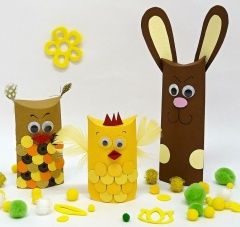 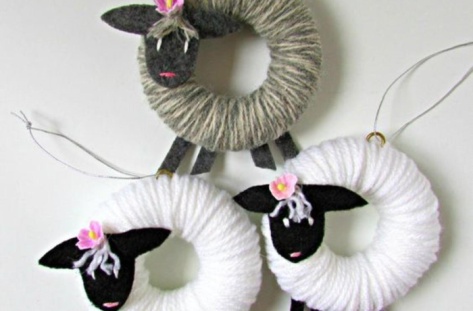 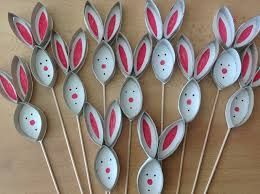 